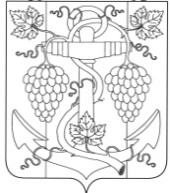 АДМИНИСТРАЦИЯ  ЗАПОРОЖСКОГО СЕЛЬСКОГО ПОСЕЛЕНИЯТЕМРЮКСКОГО РАЙОНАПОСТАНОВЛЕНИЕот  13.03.2019                                                                                                   № 26                                                                              ст-ца ЗапорожскаяОб определении заказчика-застройщика по объекту: «Капитальный ремонт здания Дома культуры» по адресу: Краснодарский край, Темрюкский район, поселок Ильич, улица Южакова, 1            В соответствии  с подпунктом 4 пункта 1статьи 14 Федерального закона от 6 марта 2003 года  № 131-ФЗ «Об общих принципах организации местного самоуправления в Российской Федерации», Федеральным законом от 27 июля 2007 года № 209-ФЗ» в связи с началом проектно-изыскательских работ по объекту: «Капитальный ремонт здания Дома культуры» по адресу: Краснодарский край, Темрюкский район, поселок Ильич, улица Южакова, 1   п о с т а н о в л я ю:1. На период строительства объекта:  «Капитальный ремонт здания Дома культуры» по адресу: Краснодарский край, Темрюкский район, поселок Ильич, улица Южакова, 1 определить заказчиком-застройщиком Муниципальное бюджетное учреждение культуры  «Ильичевская централизованная клубная система» Запорожского сельского поселения Темрюкского района Краснодарского края.Почтовый адрес: 353548, Краснодарский край, Темрюкский район, поселок Ильич, улица Южакова, 1.   2. Контроль за выполнением настоящего постановления возложить на начальника отдела земельных и имущественных отношений администрации Запорожского сельского поселения Темрюкского района А.В.Вовк.3. Постановление вступает в силу со дня его подписания.Глава Запорожского сельского поселенияТемрюкского района                                                                           Н.Г.КолодинаЛИСТ СОГЛАСОВАНИЯпроекта постановления администрации Запорожского сельского поселенияТемрюкского района                                             от   13 .03.2019            №     26«Об определении заказчика-застройщика по объекту: «Капитальный ремонт здания Дома культуры» по адресу: Краснодарский край, Темрюкский район, поселок Ильич, улица Южакова, 1»Проект внесен и составлен:Начальник отдела земельныхи имущественных отношений                                                                    А.В.ВовкПроект согласован:Заместитель главы Запорожского сельского поселения Темрюкского района                                                                           Н.А. СеменовНачальник общего отдела                                                                      И.В.Рыбина